________________________________________________________________________________________________________________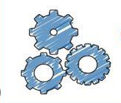 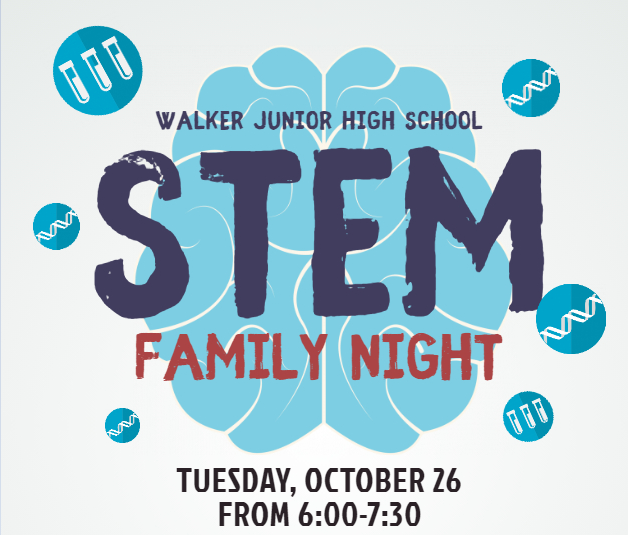 Yes! Sign us up for Family STEM Night! 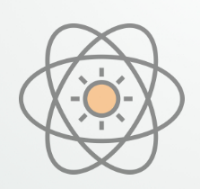 Last Name:		_ Number of Adults:  	Number of Children:	Ages of Children:  	 	 	 	Email:  	** Please return to your ELA teacher by Friday, October 15